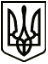 МЕНСЬКА МІСЬКА РАДА(вісімнадцята сесія восьмого скликання) РІШЕННЯ21 квітня 2022 року	м. Мена	№ 112Про затвердження проєктів землеустрою щодо відведення земельних ділянок у комунальну власністьРозглянувши проєкти землеустрою щодо відведення земельних ділянок у комунальну власність площею 8,0000 га кадастровий номер 7423010100:01:002:1154 та площею 2,8545 га кадастровий номер 7423010100:01:002:1153, за цільовим призначенням - земельні ділянки загального користування, які використовуються як зелені насадження загального користування (код КВЦПЗ 07.08), розташовані за адресою: Чернігівська область, Корюківський район, м. Мена, вулиця 1 Травня, враховуючи рішення 14 сесії Менської міської ради 8 скликання від 25 листопада 2021 року №729 «Про виготовлення проектів землеустрою щодо відведення земельних ділянок в м.Мена», керуючись п.12 ст.123 Земельного кодексу України, Законом України «Про землеустрій», п. 34 ч. 1 ст. 26 Закону України «Про місцеве самоврядування в Україні» Менська міська рада ВИРІШИЛА:Затвердити проєкти землеустрою щодо відведення земельних ділянок у комунальну власність площею 8,0000 га кадастровий номер 7423010100:01:002:1154 та площею 2,8545 га кадастровий номер 7423010100:01:002:1153, за цільовим призначенням - земельні ділянки загального користування, які використовуються як зелені насадження загального користування (код КВЦПЗ 07.08), розташовані за адресою: Чернігівська область, Корюківський район, м. Мена, вулиця 1 Травня.Зарахувати земельні ділянки, зазначені в пункті 1 цього рішення, до земельних ділянок комунальної власності Менської міської територіальної громадита здійснити їх реєстрацію відповідно до вимог чинного законодавства.Контроль за виконанням рішення покласти на першого заступника міського голови О.Л. Неберу та на постійну комісію з питань містобудування, будівництва, земельних відносин та охорони природи.Міський голова	Геннадій ПРИМАКОВ